                                                                               Уважаемые плательщики!                 Обращаем ваше внимание, что за теплоснабжение МУП Теплоэнергия (предприниматели)можно оплатить БЕЗ КОМИСИИ через Сбербанк.Узнать свой лицевой счет, для оплаты услуг ЖКХ, Вы можете в приложении для IOS и Android, набрав в поиске «ЛИСА ЖКХ»Или считайте QR-код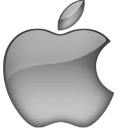 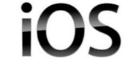 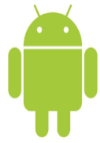 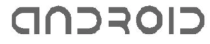 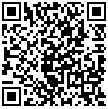 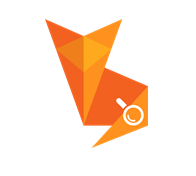 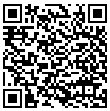 Для Вашего удобства оплата принимается как наличными, так и по карте.Телефон для консультаций по оплате: 8-914-460-3233НА ТЕРМИНАЛАХ  И БАНКОМАТАХ Сбербанка:НА ТЕРМИНАЛАХ  И БАНКОМАТАХ Сбербанка:Оплата картой                                      1.Вставьте КАРТУ и введите ПИН-КОД2.Выберите « ПЛАТЕЖИ И ПЕРЕВОДЫ»  3.Введите в поиске «МУП Теплоэнергия» или ИНН 1435116940 (только цифры)4.Нажмите «НАЙТИ»5. Выберите «Теплоэнергия (предприниматели)» 6 .Введите ЛИЦЕВОЙ СЧЕТ, нажмите «Далее»7.Проверьте данные платежа, нажмите «Далее»8.Проверьте сумму платежа, нажмите «Далее»8.Нажмите  «Оплатить»9.Нажмите «Напечатать чек»Оплата наличными деньгами1.В меню выберите «ПЛАТЕЖИ»2.Выберите «ЖКХ И ДОМАШНИЙ ТЕЛЕФОН»3.Выберите «КВАРТПЛАТА»4. Выберите «Теплоэнергия (предприниматели)» 5.  Нажмите  «Согласен»6. .Введите ЛИЦЕВОЙ СЧЕТ, нажмие «Ввод»7..Проверьте данные (адрес, сумму платежа), нажмите «Продолжить» 8..Введите номер  своего сотового телефона (10 цифр)                    9..Нажмите «Оплатить»  и внесите деньги10.Возьмите чекВ МОБИЛЬНОМ ПРИЛОЖЕНИИ на смартфоне и в Сбербанк онлайнВ МОБИЛЬНОМ ПРИЛОЖЕНИИ на смартфоне и в Сбербанк онлайн1.Выберите «ПЛАТЕЖИ» 2.В строке поиска введите название МУП  ТЕПЛОЭНЕРГИЯ или ИНН 1435116940 (только цифры)3. Выберите «Теплоэнергия(предприниматели)»4..Проверьте реквизиты (адрес, сумму платежа)                             5..Введите  ЛИЦЕВОЙ СЧЕТ,  нажмите на кнопку «Продолжить» и «Оплатить».